Action Sanitaire et Sociale SUBVENTIONS COLLECTIVES - ACTIONS SPECIFIQUES APPEL A PROJETS 2023DEMANDE DE SUBVENTIONPRÉSENTATION DU PROMOTEURPRÉSENTATION DE L’ACTIONORGANISATION DU PROJETÉVALUATION DE L’ACTIONBUDGET PRÉVISIONNEL DE L’ACTION (le budget doit être équilibré)DEMANDE DE SUBVENTIONMontant de la subvention sollicitée auprès de la CARSAT Alsace-Moselle :  Euros (identique au montant indiqué dans le budget prévisionnel)Date (obligatoire) : Signature (obligatoire) du représentant légal de la structure : DOCUMENTS À FOURNIR :-	Un exemplaire des statuts de l’association,- 	Composition et fonction du Bureau ou du Conseil d'Administration. Non nécessaire si l’association est enregistrée dans le RNA,- 	Budget prévisionnel de la structure de l’année N,- 	Relevé d’identité bancaire avec IBAN et BIC, portant une adresse correspondant à celle du numéro SIRET,- 	Rapport d’activité, Bilan et Compte de Résultats des deux dernières années- 	Organigramme du personnel salarié de la structure- 	Rapport du commissaire aux comptes des deux années précédentes pour les associations qui en ont désigné un, notamment celles qui ont reçu annuellement plus de 153.000 € de dons ou subventions,- 	Attestation de l’URSSAF datée de moins de 6 mois précisant que le demandeur est à jour du versement de ses cotisations sociales ou attestation sur l’honneur (si composé uniquement de bénévoles, le préciser),- 	Le questionnaire d’évaluation de l’année N-1 en cas de renouvellement d’une demande,-	Le présent formulaire de demande de subvention complet, daté et signé. Si le présent dossier n’est pas signé par le représentant légal de l’association, le pouvoir donné par ce dernier au signataire,-		N° de déclaration à la Préfecture pour les associations et copie de la déclaration au J.O.-		Devis pour toute demande de subvention d’équipementNB : Tout changement intervenu (Présidence, RIB, statuts…) doit être impérativement signalé.Le dossier complet doit être envoyé par courriel au plus tard le 06/01/2023 à :polepretsetsubventions@carsat-am.frUn accusé de réception vous sera adressé par la caisse.En cas de difficulté d’envoi par courriel, vous pouvez envoyer votre dossier complet à l’adresse suivante :CARSAT ALSACE-MOSELLEDirection de l’Action SocialePôle Prêts et Subventions36 rue du Doubs67011 STRASBOURG CEDEX 1.IDENTIFICATION DE LA STRUCTUREIDENTIFICATION DE LA STRUCTUREIDENTIFICATION DE LA STRUCTUREIDENTIFICATION DE LA STRUCTUREIDENTIFICATION DE LA STRUCTUREIDENTIFICATION DE LA STRUCTUREIDENTIFICATION DE LA STRUCTUREIDENTIFICATION DE LA STRUCTUREIDENTIFICATION DE LA STRUCTUREIDENTIFICATION DE LA STRUCTURENom et sigle : Nom et sigle : Nom et sigle : Nom et sigle : Nom et sigle : Nom et sigle : Nom et sigle : Nom et sigle : Nom et sigle : Nom et sigle : Numéro SIRET (obligatoire) : Numéro SIRET (obligatoire) : Numéro SIRET (obligatoire) : Numéro SIRET (obligatoire) : Numéro SIRET (obligatoire) : Numéro SIRET (obligatoire) : Numéro SIRET (obligatoire) : Numéro SIRET (obligatoire) : Numéro SIRET (obligatoire) : Numéro SIRET (obligatoire) : Coordonnées du siège social : Coordonnées du siège social : Adresse : Adresse : Adresse : Adresse : Adresse : Adresse : Adresse : Adresse : Coordonnées du siège social : Coordonnées du siège social : Code postal : Code postal : Code postal : Code postal : Code postal : Commune : Commune : Commune : Coordonnées du siège social : Coordonnées du siège social : Téléphone : Téléphone : Téléphone : Téléphone : Téléphone : Courriel : Courriel : Courriel : Site Internet : Site Internet : Site Internet : Site Internet : Site Internet : Site Internet : Site Internet : Site Internet : Site Internet : Site Internet : REPRÉSENTANT LÉGALREPRÉSENTANT LÉGALREPRÉSENTANT LÉGALREPRÉSENTANT LÉGALREPRÉSENTANT LÉGALREPRÉSENTANT LÉGALREPRÉSENTANT LÉGALREPRÉSENTANT LÉGALREPRÉSENTANT LÉGALREPRÉSENTANT LÉGALNom : Nom : Nom : Nom : Prénom : Prénom : Prénom : Prénom : Prénom : Prénom : Fonction : Fonction : Fonction : Fonction : Fonction : Fonction : Fonction : Fonction : Fonction : Fonction : Courriel (si différent de la structure) :  Courriel (si différent de la structure) :  Courriel (si différent de la structure) :  Courriel (si différent de la structure) :  Courriel (si différent de la structure) :  Courriel (si différent de la structure) :  Courriel (si différent de la structure) :  Courriel (si différent de la structure) :  Courriel (si différent de la structure) :  Courriel (si différent de la structure) :  STATUT DE LA STRUCTURESTATUT DE LA STRUCTURESTATUT DE LA STRUCTURESTATUT DE LA STRUCTURESTATUT DE LA STRUCTURESTATUT DE LA STRUCTURESTATUT DE LA STRUCTURESTATUT DE LA STRUCTURESTATUT DE LA STRUCTURESTATUT DE LA STRUCTUREQuel est le statut de la structure ?Quel est le statut de la structure ?Quel est le statut de la structure ?Quel est le statut de la structure ?Quel est le statut de la structure ?Quel est le statut de la structure ?Quel est le statut de la structure ?Quel est le statut de la structure ?Quel est le statut de la structure ?Quel est le statut de la structure ? Public Privé à caractère non lucratif Privé à caractère non lucratif Privé à caractère non lucratif Privé à caractère non lucratif Privé à caractère non lucratif Privé à caractère lucratif Privé à caractère lucratif Privé à caractère lucratif Privé à caractère lucratif Associatif : Compétence géographique de l’Association Associatif : Compétence géographique de l’Association Associatif : Compétence géographique de l’Association Associatif : Compétence géographique de l’Association Associatif : Compétence géographique de l’Association Associatif : Compétence géographique de l’Association Associatif : Compétence géographique de l’Association Associatif : Compétence géographique de l’Association Associatif : Compétence géographique de l’Association Associatif : Compétence géographique de l’Association Nationale Régionale Régionale Régionale Départementale Départementale Départementale Départementale Locale LocaleVotre association est-elle rattachée à une structure ?Votre association est-elle rattachée à une structure ?Votre association est-elle rattachée à une structure ?Votre association est-elle rattachée à une structure ? OUI OUI OUI OUI NON NONSi oui, précisez son nom (Association régionale, Association nationale, Fédération, Union…) :Si oui, précisez son nom (Association régionale, Association nationale, Fédération, Union…) :Si oui, précisez son nom (Association régionale, Association nationale, Fédération, Union…) :Si oui, précisez son nom (Association régionale, Association nationale, Fédération, Union…) :Si oui, précisez son nom (Association régionale, Association nationale, Fédération, Union…) :Si oui, précisez son nom (Association régionale, Association nationale, Fédération, Union…) :Si oui, précisez son nom (Association régionale, Association nationale, Fédération, Union…) :Si oui, précisez son nom (Association régionale, Association nationale, Fédération, Union…) :Si oui, précisez son nom (Association régionale, Association nationale, Fédération, Union…) :Si oui, précisez son nom (Association régionale, Association nationale, Fédération, Union…) :L’association est-elle reconnue d’utilité publique ?                     L’association est-elle reconnue d’utilité publique ?                     L’association est-elle reconnue d’utilité publique ?                     L’association est-elle reconnue d’utilité publique ?                      OUI OUI OUI OUI NON NONL’association dispose-t-elle d’un commissaire aux comptes ?L’association dispose-t-elle d’un commissaire aux comptes ?L’association dispose-t-elle d’un commissaire aux comptes ?L’association dispose-t-elle d’un commissaire aux comptes ? OUI OUI OUI OUI NON NONSi non, précisez la qualité de la personne chargée d’effectuer la comptabilité : Si non, précisez la qualité de la personne chargée d’effectuer la comptabilité : Si non, précisez la qualité de la personne chargée d’effectuer la comptabilité : Si non, précisez la qualité de la personne chargée d’effectuer la comptabilité : Si non, précisez la qualité de la personne chargée d’effectuer la comptabilité : Si non, précisez la qualité de la personne chargée d’effectuer la comptabilité : Si non, précisez la qualité de la personne chargée d’effectuer la comptabilité : Si non, précisez la qualité de la personne chargée d’effectuer la comptabilité : Si non, précisez la qualité de la personne chargée d’effectuer la comptabilité : Si non, précisez la qualité de la personne chargée d’effectuer la comptabilité : Objet de l’Association : Objet de l’Association : Objet de l’Association : Objet de l’Association : Objet de l’Association : Objet de l’Association : Objet de l’Association : Objet de l’Association : Objet de l’Association : Objet de l’Association : Avez-vous déjà bénéficié d'une subvention de la CARSAT au cours des 5 dernières années ?Avez-vous déjà bénéficié d'une subvention de la CARSAT au cours des 5 dernières années ?Avez-vous déjà bénéficié d'une subvention de la CARSAT au cours des 5 dernières années ? OUIObjet :  OUIObjet :  OUIObjet :  OUIObjet :  OUIObjet :  NON NONAvez-vous bénéficié d’une subvention en 2022 ?Avez-vous bénéficié d’une subvention en 2022 ?Avez-vous bénéficié d’une subvention en 2022 ?Avez-vous bénéficié d’une subvention en 2022 ?Avez-vous bénéficié d’une subvention en 2022 ? OUI OUI OUI OUI NONAvez-vous transmis l’évaluation ?Remarque(s) : Avez-vous transmis l’évaluation ?Remarque(s) : Avez-vous transmis l’évaluation ?Remarque(s) : Avez-vous transmis l’évaluation ?Remarque(s) : Avez-vous transmis l’évaluation ?Remarque(s) :  OUI OUI OUI OUI NONMOYENS HUMAINS DE L’ASSOCIATIONMOYENS HUMAINS DE L’ASSOCIATIONMOYENS HUMAINS DE L’ASSOCIATIONMOYENS HUMAINS DE L’ASSOCIATIONMOYENS HUMAINS DE L’ASSOCIATIONMOYENS HUMAINS DE L’ASSOCIATIONMOYENS HUMAINS DE L’ASSOCIATIONMOYENS HUMAINS DE L’ASSOCIATIONMOYENS HUMAINS DE L’ASSOCIATIONMOYENS HUMAINS DE L’ASSOCIATIONMOSELLEMOSELLEMOSELLEBAS-RHINBAS-RHINBAS-RHINBAS-RHINHAUT-RHINHAUT-RHINNombre total de salariés en équivalent temps pleinNombre de salariés en CDINombre de salariés en CDDNombre d’adhérentsNombre de bénévolesPERSONNE EN CHARGE DU DOSSIER AU SEIN DE LA STRUCTUREPERSONNE EN CHARGE DU DOSSIER AU SEIN DE LA STRUCTUREPERSONNE EN CHARGE DU DOSSIER AU SEIN DE LA STRUCTUREPERSONNE EN CHARGE DU DOSSIER AU SEIN DE LA STRUCTUREPERSONNE EN CHARGE DU DOSSIER AU SEIN DE LA STRUCTUREPERSONNE EN CHARGE DU DOSSIER AU SEIN DE LA STRUCTUREPERSONNE EN CHARGE DU DOSSIER AU SEIN DE LA STRUCTUREPERSONNE EN CHARGE DU DOSSIER AU SEIN DE LA STRUCTUREPERSONNE EN CHARGE DU DOSSIER AU SEIN DE LA STRUCTUREPERSONNE EN CHARGE DU DOSSIER AU SEIN DE LA STRUCTURENom : Prénom : Fonction : Téléphone : Courriel (si différent de la structure) : Nom : Prénom : Fonction : Téléphone : Courriel (si différent de la structure) : Nom : Prénom : Fonction : Téléphone : Courriel (si différent de la structure) : Nom : Prénom : Fonction : Téléphone : Courriel (si différent de la structure) : Nom : Prénom : Fonction : Téléphone : Courriel (si différent de la structure) : Nom : Prénom : Fonction : Téléphone : Courriel (si différent de la structure) : Nom : Prénom : Fonction : Téléphone : Courriel (si différent de la structure) : Nom : Prénom : Fonction : Téléphone : Courriel (si différent de la structure) : Nom : Prénom : Fonction : Téléphone : Courriel (si différent de la structure) : Nom : Prénom : Fonction : Téléphone : Courriel (si différent de la structure) : DÉNOMINATION DE L’ACTIONDÉNOMINATION DE L’ACTIONDÉNOMINATION DE L’ACTIONDÉNOMINATION DE L’ACTIONDÉNOMINATION DE L’ACTIONDÉNOMINATION DE L’ACTIONDÉNOMINATION DE L’ACTION Nouvelle action Nouvelle action Adaptation Adaptation AdaptationRenouvellement Extension d’une précédente actionRenouvellement Extension d’une précédente actionDESCRIPTION GÉNÉRALE DE L’ACTIONDESCRIPTION GÉNÉRALE DE L’ACTIONDESCRIPTION GÉNÉRALE DE L’ACTIONDESCRIPTION GÉNÉRALE DE L’ACTIONDESCRIPTION GÉNÉRALE DE L’ACTIONDESCRIPTION GÉNÉRALE DE L’ACTIONDESCRIPTION GÉNÉRALE DE L’ACTIONMise en œuvre de l’action :  Les activités sont-elles prévues :  En présentiel                            En distanciel	  En présentiel et distancielMise en œuvre de l’action :  Les activités sont-elles prévues :  En présentiel                            En distanciel	  En présentiel et distancielMise en œuvre de l’action :  Les activités sont-elles prévues :  En présentiel                            En distanciel	  En présentiel et distancielMise en œuvre de l’action :  Les activités sont-elles prévues :  En présentiel                            En distanciel	  En présentiel et distancielMise en œuvre de l’action :  Les activités sont-elles prévues :  En présentiel                            En distanciel	  En présentiel et distancielMise en œuvre de l’action :  Les activités sont-elles prévues :  En présentiel                            En distanciel	  En présentiel et distancielMise en œuvre de l’action :  Les activités sont-elles prévues :  En présentiel                            En distanciel	  En présentiel et distancielQuelle est la proportion entre les actions prévues en présentiel et en distanciel ? Quelle est la proportion entre les actions prévues en présentiel et en distanciel ? Quelle est la proportion entre les actions prévues en présentiel et en distanciel ? Quelle est la proportion entre les actions prévues en présentiel et en distanciel ? Quelle est la proportion entre les actions prévues en présentiel et en distanciel ? Quelle est la proportion entre les actions prévues en présentiel et en distanciel ? Quelle est la proportion entre les actions prévues en présentiel et en distanciel ? À quelle fréquence prévoyez-vous de mener des actions en distanciel ? À quelle fréquence prévoyez-vous de mener des actions en distanciel ? À quelle fréquence prévoyez-vous de mener des actions en distanciel ? À quelle fréquence prévoyez-vous de mener des actions en distanciel ? À quelle fréquence prévoyez-vous de mener des actions en distanciel ? À quelle fréquence prévoyez-vous de mener des actions en distanciel ? À quelle fréquence prévoyez-vous de mener des actions en distanciel ? Si l’action est prévue en distanciel, quelles sont les modalités de mise en œuvre ?  (Plateforme, supports et outils utilisés)Si l’action est prévue en distanciel, quelles sont les modalités de mise en œuvre ?  (Plateforme, supports et outils utilisés)Si l’action est prévue en distanciel, quelles sont les modalités de mise en œuvre ?  (Plateforme, supports et outils utilisés)Si l’action est prévue en distanciel, quelles sont les modalités de mise en œuvre ?  (Plateforme, supports et outils utilisés)Si l’action est prévue en distanciel, quelles sont les modalités de mise en œuvre ?  (Plateforme, supports et outils utilisés)Si l’action est prévue en distanciel, quelles sont les modalités de mise en œuvre ?  (Plateforme, supports et outils utilisés)Si l’action est prévue en distanciel, quelles sont les modalités de mise en œuvre ?  (Plateforme, supports et outils utilisés)Justification de l’action : À quel besoin répond cette action ? Justification de l’action : À quel besoin répond cette action ? Justification de l’action : À quel besoin répond cette action ? Justification de l’action : À quel besoin répond cette action ? Justification de l’action : À quel besoin répond cette action ? Justification de l’action : À quel besoin répond cette action ? Justification de l’action : À quel besoin répond cette action ? Constats - diagnostics à l'origine de l’action : Constats - diagnostics à l'origine de l’action : Constats - diagnostics à l'origine de l’action : Constats - diagnostics à l'origine de l’action : Constats - diagnostics à l'origine de l’action : Constats - diagnostics à l'origine de l’action : Constats - diagnostics à l'origine de l’action : Les bénéficiaires de cette action ont-ils fait part de leurs attentes :  	 OUI 	 NONSi OUI, moyen de recueil des informations : Les bénéficiaires de cette action ont-ils fait part de leurs attentes :  	 OUI 	 NONSi OUI, moyen de recueil des informations : Les bénéficiaires de cette action ont-ils fait part de leurs attentes :  	 OUI 	 NONSi OUI, moyen de recueil des informations : Les bénéficiaires de cette action ont-ils fait part de leurs attentes :  	 OUI 	 NONSi OUI, moyen de recueil des informations : Les bénéficiaires de cette action ont-ils fait part de leurs attentes :  	 OUI 	 NONSi OUI, moyen de recueil des informations : Les bénéficiaires de cette action ont-ils fait part de leurs attentes :  	 OUI 	 NONSi OUI, moyen de recueil des informations : Les bénéficiaires de cette action ont-ils fait part de leurs attentes :  	 OUI 	 NONSi OUI, moyen de recueil des informations : Finalité de l’action : Objectif général : Objectif(s) opérationnel(s) :  Finalité de l’action : Objectif général : Objectif(s) opérationnel(s) :  Finalité de l’action : Objectif général : Objectif(s) opérationnel(s) :  Finalité de l’action : Objectif général : Objectif(s) opérationnel(s) :  Finalité de l’action : Objectif général : Objectif(s) opérationnel(s) :  Finalité de l’action : Objectif général : Objectif(s) opérationnel(s) :  Finalité de l’action : Objectif général : Objectif(s) opérationnel(s) :  Estimation du nombre de personnes ciblées par profil :Estimation du nombre de personnes ciblées par profil :Estimation du nombre de personnes ciblées par profil :Estimation du nombre de personnes ciblées par profil :Estimation du nombre de personnes ciblées par profil :Estimation du nombre de personnes ciblées par profil :Estimation du nombre de personnes ciblées par profil :MOSELLEMOSELLEBAS-RHINBAS-RHINBAS-RHINHAUT-RHINEnfants  (0-11 ans)Adolescents  (12-18 ans)Adultes  (Plus de 18 ans)TotalSecteur d'intervention géographique : Régional                                             Départemental Intercommunal                                CommunalPréciser le ou les départements d’intervention :   Moselle      Bas-Rhin      Haut-Rhin(Préciser le canton et la(es) commune(s) d'intervention) : Secteur d'intervention géographique : Régional                                             Départemental Intercommunal                                CommunalPréciser le ou les départements d’intervention :   Moselle      Bas-Rhin      Haut-Rhin(Préciser le canton et la(es) commune(s) d'intervention) : Secteur d'intervention géographique : Régional                                             Départemental Intercommunal                                CommunalPréciser le ou les départements d’intervention :   Moselle      Bas-Rhin      Haut-Rhin(Préciser le canton et la(es) commune(s) d'intervention) : Secteur d'intervention géographique : Régional                                             Départemental Intercommunal                                CommunalPréciser le ou les départements d’intervention :   Moselle      Bas-Rhin      Haut-Rhin(Préciser le canton et la(es) commune(s) d'intervention) : Secteur d'intervention géographique : Régional                                             Départemental Intercommunal                                CommunalPréciser le ou les départements d’intervention :   Moselle      Bas-Rhin      Haut-Rhin(Préciser le canton et la(es) commune(s) d'intervention) : Secteur d'intervention géographique : Régional                                             Départemental Intercommunal                                CommunalPréciser le ou les départements d’intervention :   Moselle      Bas-Rhin      Haut-Rhin(Préciser le canton et la(es) commune(s) d'intervention) : Secteur d'intervention géographique : Régional                                             Départemental Intercommunal                                CommunalPréciser le ou les départements d’intervention :   Moselle      Bas-Rhin      Haut-Rhin(Préciser le canton et la(es) commune(s) d'intervention) : Participation financière :Une participation financière est-elle demandée au public ?  OUI  NONSi oui, pour quel montant ?  €Participation financière :Une participation financière est-elle demandée au public ?  OUI  NONSi oui, pour quel montant ?  €Participation financière :Une participation financière est-elle demandée au public ?  OUI  NONSi oui, pour quel montant ?  €Participation financière :Une participation financière est-elle demandée au public ?  OUI  NONSi oui, pour quel montant ?  €Participation financière :Une participation financière est-elle demandée au public ?  OUI  NONSi oui, pour quel montant ?  €Participation financière :Une participation financière est-elle demandée au public ?  OUI  NONSi oui, pour quel montant ?  €Participation financière :Une participation financière est-elle demandée au public ?  OUI  NONSi oui, pour quel montant ?  €Quantification des actions envisagées :Quantification des actions envisagées :Quantification des actions envisagées :Quantification des actions envisagées :Quantification des actions envisagées :Quantification des actions envisagées :Quantification des actions envisagées :Type d’actions (Permanences, sensibilisation, prestations de service, manifestations…)Type d’actions (Permanences, sensibilisation, prestations de service, manifestations…)Type d’actions (Permanences, sensibilisation, prestations de service, manifestations…)Type d’actions (Permanences, sensibilisation, prestations de service, manifestations…)Nombre et/ou fréquence des actionsNombre et/ou fréquence des actionsNombre et/ou fréquence des actionsL’association prévoit-elle de valoriser ses actions ?  OUI  NONSi oui, comment : L’association prévoit-elle de valoriser ses actions ?  OUI  NONSi oui, comment : L’association prévoit-elle de valoriser ses actions ?  OUI  NONSi oui, comment : L’association prévoit-elle de valoriser ses actions ?  OUI  NONSi oui, comment : L’association prévoit-elle de valoriser ses actions ?  OUI  NONSi oui, comment : L’association prévoit-elle de valoriser ses actions ?  OUI  NONSi oui, comment : L’association prévoit-elle de valoriser ses actions ?  OUI  NONSi oui, comment : PARTENARIATSPARTENARIATSPARTENARIATSPARTENARIATSPARTENARIATSPARTENARIATSPARTENARIATSPARTENARIATSNom des partenairesNom des partenairesNom des partenairesRôle(s) dans le projetRôle(s) dans le projetRôle(s) dans le projetRôle(s) dans le projetRôle(s) dans le projetMOYENS HUMAINS DU PROJETMOYENS HUMAINS DU PROJETMOYENS HUMAINS DU PROJETMOYENS HUMAINS DU PROJETMOYENS HUMAINS DU PROJETMOYENS HUMAINS DU PROJETMOYENS HUMAINS DU PROJETMOYENS HUMAINS DU PROJETNombre de salariés (par département)Nombre de salariés (par département)Nombre de salariés (par département)Nombre de salariés (par département)Nombre de salariés (par département)Nombre de salariés (par département)Nombre de salariés (par département)Nombre de salariés (par département)DépartementNombreQualificationQualificationQualificationTemps de travail pour cette action en ETP/moisTemps de travail pour cette action en ETP/moisTemps de travail pour cette action en ETP/moisMOSELLEBAS-RHINHAUT-RHINNombre de bénévoles (par département)Nombre de bénévoles (par département)Nombre de bénévoles (par département)Nombre de bénévoles (par département)Nombre de bénévoles (par département)Nombre de bénévoles (par département)Nombre de bénévoles (par département)Nombre de bénévoles (par département)DépartementNombreRôle dans le projetRôle dans le projetRôle dans le projetTemps de travail pour cette action en ETP/moisTemps de travail pour cette action en ETP/moisTemps de travail pour cette action en ETP/moisMOSELLEBAS-RHINHAUT-RHINIntervenants externes (par département)Intervenants externes (par département)Intervenants externes (par département)Intervenants externes (par département)Intervenants externes (par département)Intervenants externes (par département)Intervenants externes (par département)Intervenants externes (par département)DépartementNombreQualificationQualificationQualificationQualificationTemps de travail pour cette action en ETP/moisTemps de travail pour cette action en ETP/moisMOSELLEBAS-RHINHAUT-RHINMOYENS MATÉRIELSMOYENS MATÉRIELSMOYENS MATÉRIELSMOYENS MATÉRIELSMOYENS MATÉRIELSMOYENS MATÉRIELSMOYENS MATÉRIELSMOYENS MATÉRIELS(Exemple :  supports d’information, expositions, stands…) :(Exemple :  supports d’information, expositions, stands…) :(Exemple :  supports d’information, expositions, stands…) :(Exemple :  supports d’information, expositions, stands…) :(Exemple :  supports d’information, expositions, stands…) :(Exemple :  supports d’information, expositions, stands…) :(Exemple :  supports d’information, expositions, stands…) :(Exemple :  supports d’information, expositions, stands…) :MOYENS FINANCIERSMOYENS FINANCIERSMOYENS FINANCIERSMOYENS FINANCIERSMOYENS FINANCIERSMOYENS FINANCIERSMOYENS FINANCIERSMOYENS FINANCIERSSi vous sollicitez d’autres aides financières auprès d’autres organismes, avez-vous déjà déposé des demandes ? OUI  NONSi oui, avez-vous déjà obtenu des réponses ? Si vous sollicitez d’autres aides financières auprès d’autres organismes, avez-vous déjà déposé des demandes ? OUI  NONSi oui, avez-vous déjà obtenu des réponses ? Si vous sollicitez d’autres aides financières auprès d’autres organismes, avez-vous déjà déposé des demandes ? OUI  NONSi oui, avez-vous déjà obtenu des réponses ? Si vous sollicitez d’autres aides financières auprès d’autres organismes, avez-vous déjà déposé des demandes ? OUI  NONSi oui, avez-vous déjà obtenu des réponses ? Si vous sollicitez d’autres aides financières auprès d’autres organismes, avez-vous déjà déposé des demandes ? OUI  NONSi oui, avez-vous déjà obtenu des réponses ? Si vous sollicitez d’autres aides financières auprès d’autres organismes, avez-vous déjà déposé des demandes ? OUI  NONSi oui, avez-vous déjà obtenu des réponses ? Si vous sollicitez d’autres aides financières auprès d’autres organismes, avez-vous déjà déposé des demandes ? OUI  NONSi oui, avez-vous déjà obtenu des réponses ? Si vous sollicitez d’autres aides financières auprès d’autres organismes, avez-vous déjà déposé des demandes ? OUI  NONSi oui, avez-vous déjà obtenu des réponses ? MODALITÉS DE COMMUNICATIONMODALITÉS DE COMMUNICATIONMODALITÉS DE COMMUNICATIONMODALITÉS DE COMMUNICATIONMODALITÉS DE COMMUNICATIONMODALITÉS DE COMMUNICATIONMODALITÉS DE COMMUNICATIONMODALITÉS DE COMMUNICATIONLe logo de la CARSAT Alsace-Moselle doit obligatoirement figurer sur les documents de communication en cas de financement.Le logo de la CARSAT Alsace-Moselle doit obligatoirement figurer sur les documents de communication en cas de financement.Le logo de la CARSAT Alsace-Moselle doit obligatoirement figurer sur les documents de communication en cas de financement.Le logo de la CARSAT Alsace-Moselle doit obligatoirement figurer sur les documents de communication en cas de financement.Le logo de la CARSAT Alsace-Moselle doit obligatoirement figurer sur les documents de communication en cas de financement.Le logo de la CARSAT Alsace-Moselle doit obligatoirement figurer sur les documents de communication en cas de financement.Le logo de la CARSAT Alsace-Moselle doit obligatoirement figurer sur les documents de communication en cas de financement.Le logo de la CARSAT Alsace-Moselle doit obligatoirement figurer sur les documents de communication en cas de financement.Type de supportType de supportObjectifObjectifMoment de diffusionMoment de diffusionMoment de diffusionMode de diffusionEx : article de presseEx : article de presseAnnonce de l’actionAnnonce de l’action15 jours avant le démarrage15 jours avant le démarrage15 jours avant le démarragePresse localeCALENDRIER PRÉVISIONNELCALENDRIER PRÉVISIONNELCALENDRIER PRÉVISIONNELCALENDRIER PRÉVISIONNELCALENDRIER PRÉVISIONNELCALENDRIER PRÉVISIONNELCALENDRIER PRÉVISIONNELCALENDRIER PRÉVISIONNELDate de démarrage : Date de démarrage : Date de démarrage : Date de démarrage : Date de démarrage : Date de démarrage : Date de démarrage : Date de démarrage : Date de clôture : Date de clôture : Date de clôture : Date de clôture : Date de clôture : Date de clôture : Date de clôture : Date de clôture : Déclinaison des différentes phases du projet :Déclinaison des différentes phases du projet :Déclinaison des différentes phases du projet :Déclinaison des différentes phases du projet :Déclinaison des différentes phases du projet :Déclinaison des différentes phases du projet :Déclinaison des différentes phases du projet :Déclinaison des différentes phases du projet :INDICATEURS D’ÉVALUATION ET MÉTHODEINDICATEURS D’ÉVALUATION ET MÉTHODEIndicateurs quantitatifs :Veuillez indiquer le nombre prévisionnel d’activités prévues pour l’action(Exemple : Nombre d’interventions, nombre de bénéficiaires, nombre de conférences, nombre d’ateliers individuels, nombre de groupes de paroles, nombre d’interventions à domicile…)Méthode(Questionnaires, enquêtes de satisfaction, liste de présence, …)Indicateurs qualitatifs :(Exemple : Satisfaction des usagers, acquisition de compétences, changement de comportement entre le début et la fin du projet…)Méthode(Questionnaires, enquêtes de satisfaction, liste de présence, …)Important : le total des dépenses doit être égal au total des sources de financementImportant : le total des dépenses doit être égal au total des sources de financementImportant : le total des dépenses doit être égal au total des sources de financementImportant : le total des dépenses doit être égal au total des sources de financementDÉPENSES MONTANTSOURCES de FINANCEMENT MONTANTCharges spécifiques au projet€Autofinancement€Achats€Prestations de services€Participation des usagers€Matières et fournitures€Subventions demandées€Services Extérieurs€ARS€Locations€Ministère : €Entretien€Région : €Assurances€Département : €Commune : €Autres services extérieurs€Honoraires €Organismes sociaux€Publicité€Assurance Maladie€CPAM€Déplacements, missions€CARSAT Alsace-Moselle€Autres CARSAT : €MSA€Charges de personnel€RSI€Salaires et charges€    Autre : €Caisses complémentaires : €Frais généraux€CNASEA (emplois aidés)€Autres charges€     Autres recettes attendues€€     Dons€€     Cotisations des adhérents€€Ressources indirectes affectées€Total des dépenses€Total des sources de financement€Mise à disposition de personnel (à titre indicatif)€Mise à disposition de personnel(à titre indicatif)€Dons en nature(à titre indicatif)€Dons en nature(à titre indicatif)€Prestations en nature (locaux, matériel…à titre indicatif)€Prestations en nature (locaux, matériel…à titre indicatif)€Bénévolat (à titre indicatif)€Bénévolat (à titre indicatif)€TOTAL GÉNÉRAL€TOTAL GÉNÉRAL€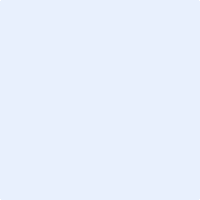 